浙江大学宁波理工学院2017-2020级广告学专业培养方案一、培养目标本专业培养具有系统的广告学理论与技能、宽广的文化与科学知识、具有市场营销整合理念、能运用所学在媒介广告部门、广告公司、市场调查及信息咨询行业以及企事业单位从事广告策划创意、设计制作、市场营销策划、市场调查分析和广告经营管理工作的外向型、应用型、复合型广告学高级专门人才。本专业学生主要学习广告学的基本理论知识，接受广告策划创意、设计制作、市场营销和实施能力等基本训练，掌握广告实施与经营管理的基本知识和技能，熟练掌握相关专业软件，熟悉广告操作流程，了解国际广告的运作方式，并能运用双语进行广告的研究与相关市场活动。培养目标细分：目标1、掌握广告学、传播学的基本理论与基本知识；目标2、了解广告方面的法规、政策；理解广告的职业道德与伦理要求;目标3、深入了解国际广告业发展现状，了解国际广告业务，熟练掌握专业英语；目标4、深入了解中国广告事业的现状与发展趋势，了解国内广告事业的发展动态；目标5、掌握广告基本业务，具有现代广告的策划、创意、设计、制作、发布的基本能力，以及市场调查与市场营销的基本知识和市场调查分析、数据处理的基本能力；目标6、具有社会调查、广告科学研究以及公共关系的基本知识和能力;目标7、掌握并熟练运用广告专业软件，能够制作较高水平的广告平面、影视和网络作品;目标8、具备广告学术研究水平，在网络传播、文化批评、实证研究等方面具有一定的理论水平和研究方法，为今后的学术提升打好基础。二、毕业要求根据专业认证的通用标准，本专业学生在毕业时应达到的知识、能力、素质标准要求如下：1. 人文素养:具备人文学科的知识水平和研究能力，对人文学科体的核心精神——人本身、人的内在品质有深入理解；2. 分析市场：能在一定的人文精神的关照下,懂得市场运作规律，独立分析流行文化和独立评判消费行为；3. 创意思维：能够在广告创作中进行的创造性的思维活动，通过想象、组合和创造，对广告主题、内容和表现形式进行新颖性的构思，创造新的意念或系统，使广告对象的潜在属性转变为社会公众所能感受到的具体形象；4. 调查研究：能够基于社会科学原理并采用数据统计、个案调查的方法，收集、分析与解释数据，对市场走向得出合理有效的结论；5. 设计制作：具备绘画、摄影技能，能有效使用电脑设计、编辑软件，制作平面、音频与视频广告；6. 文案写作：能够用精准、优美的语言表达广告信息内容； 7. 营销策划：能够根据产品的营销目标，通过活动设计和规划产品、服务、创意、价格、渠道、促销，实现商品交换，并满足消费者需求和欲望；8. 工具技能：熟练掌握Photoshop、CorelDraw、Lightroom和3Dmax等设计软件，熟悉Premiere等各种视频、音频编辑软件的功能；9. 沟通交际：善于沟通，能够准确把握和及时满足客户需求。10 职业规范：具有人文社会科学素养、社会责任感，具有一定社会心理学常识，有良好的服务社会的精神； 11. 团队合作：能够在多学科背景下的团队中承担个体、团队成员以及负责人的角色； 12. 终身学习：具有自主学习和终身学习的意识，有不断学习和适应发展的能力。三、专业主干课程本专业主干课程如下：广告学概论、广告学专业导论、广告心理学、社会心理学、传播学概论、广告策划、广告设计、广告文案写作、广告管理学、广告美学、广告优秀作品欣赏、新媒体广告、市场营销、中国现当代文学、市场调查与分析、广告摄影、企业形象设计、电视摄影与编辑、美术基础(素描与色彩)(A)等。四、毕业学分要求通识课程最低学分： 51.5专业课程最低学分：108.5第二课堂学分：4 毕业最低学分：164五、课程学分及学时安排（一）课程设置学分及学时比例（二）各学期学分及学时安排表六、课程设置一览表七、培养矩阵及课程体系流程图（一）培养目标-毕业要求对应矩阵（以 ★ 标注）（二）毕业要求-课程体系对应矩阵（H：表示关联度高；M：表示关联度中；L：表示关联度低）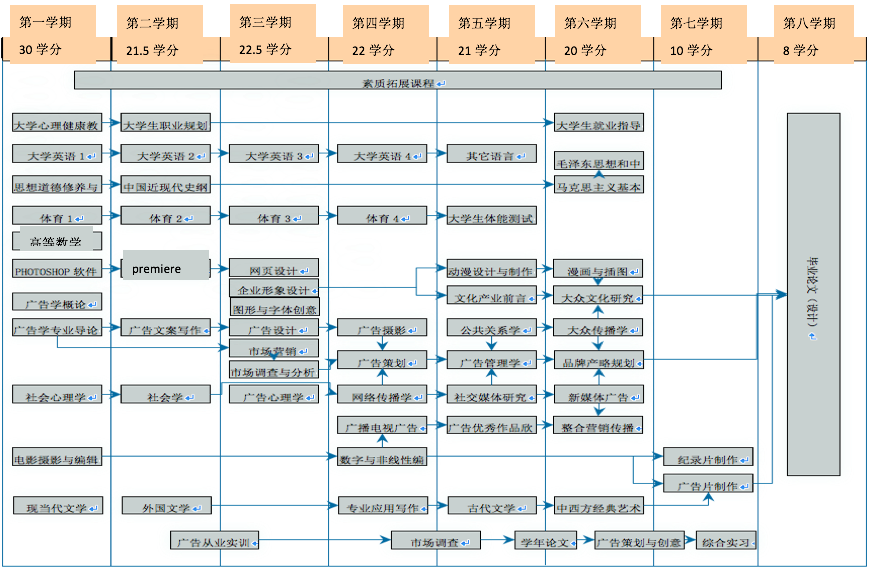 专业代码：050303专业名称：                                          广告学专业类代码：0503专业类名称：新闻传播学类主干学科：新闻传播学新闻传播学新闻传播学计划学制：四年授予学位：文学学士课程性质课程修读类别学分占总学分比例学时占总学时比例备注通识课程必修33.520.9%88823.9%通识课程选修1811%2566.9%专业课程必修82.551.5%195452.4%专业课程选修2616.4%62416.8%合计合计1601003722100不含第二课堂4学分。其中包含的实践教学环节（军体类课程除外）其中包含的实践教学环节（军体类课程除外）6742.4214457.6实习实训类课程，按照32学时/学分计算。学年学期总学分授课学时实践学时(含实验、上机、实践)总学时平均周学时(按16周计算)备注第一学年13036825061839实习实训类课程，按照32学时/学分计算。第一学年22425827253033实习实训类课程，按照32学时/学分计算。第一学年339696实习实训类课程，按照32学时/学分计算。第二学年125.535820856635实习实训类课程，按照32学时/学分计算。第二学年22629425655034实习实训类课程，按照32学时/学分计算。第二学年339696实习实训类课程，按照32学时/学分计算。第三学年114.516222538724实习实训类课程，按照32学时/学分计算。第三学年21614224038224实习实训类课程，按照32学时/学分计算。第三学年339696实习实训类课程，按照32学时/学分计算。第四学年11032032032实习实训类课程，按照32学时/学分计算。第四学年2825625632实习实训类课程，按照32学时/学分计算。合计合计164158223153847实习实训类课程，按照32学时/学分计算。课程类别课程类别课程代码课程名称学分周学时学时学时学时学时建议修读学期备注课程类别课程类别课程代码课程名称学分周学时授课实践环节实践环节实践环节建议修读学期备注课程类别课程类别课程代码课程名称学分周学时授课实验上机实践建议修读学期备注通识课程思政20130001思想道德修养与法律基础Moral Cultivation and Fundamentals of Law2.5 2.0-1.032161-1通识课程思政20130002中国近现代史纲要Outline of Modern Chinese History2.5 2.0-1.032161-2通识课程思政20170003马克思主义基本原理Basic Principles of Marxism3.0 2.0-2.032322-1通识课程思政20130004毛泽东思想和中国特色社会主义理论体系概论Introduction to Mao Zedong Thought and the Theoretical System of Socialism with Chinese Characteristics4.0 3.0-2.048322-2通识课程思政20170088形势与政策ⅠCurrent Situation and PolicyI1.0 0.0-2.0　321-1~1-21-2录成绩　通识课程思政20130089形势与政策IICurrent Situation and PolicyII1+12-1~4-14-1录成绩通识课程思政类课程学分小计思政类课程学分小计思政类课程学分小计14.0 通识课程军体20130006军训Military Training1.0 +2　1-1通识课程军体20130007体育ⅠPhysical Education Ⅰ1.0 0.0-2.0　321-1通识课程军体20130008体育ⅡPhysical Education Ⅱ1.0 0.0-2.0　321-2通识课程军体20130009体育ⅢPhysical Education Ⅲ1.0 0.0-2.0　322-1通识课程军体20130010体育ⅣPhysical Education Ⅳ1.0 0.0-2.0　322-2通识课程军体20130011大学生体能测试ⅠCollege Physical Fitness Test Ⅰ0.5 +0.5　3-1通识课程军体20130012大学生体能测试ⅡCollege Physical Fitness Test Ⅱ0.5 +0.5　4-1通识课程军体类课程学分小计军体类课程学分小计军体类课程学分小计6.0 通识课程外语20170013大学英语ⅠCollege English Ⅰ3.02.0-2.032321-11.分级教学；2.须修读12学分；3.《大学英语Ⅵ》先修课程为《大学英语Ⅴ》，《学术英语Ⅱ》先修课程为《学术英语Ⅰ》。通识课程外语20170014大学英语ⅡCollege English Ⅱ3.02.0-2.032321-1/1-21.分级教学；2.须修读12学分；3.《大学英语Ⅵ》先修课程为《大学英语Ⅴ》，《学术英语Ⅱ》先修课程为《学术英语Ⅰ》。通识课程外语20170015大学英语ⅢCollege English Ⅲ3.02.0-2.032321-1/1-2/2-11.分级教学；2.须修读12学分；3.《大学英语Ⅵ》先修课程为《大学英语Ⅴ》，《学术英语Ⅱ》先修课程为《学术英语Ⅰ》。通识课程外语20170016大学英语ⅣCollege English Ⅳ3.02.0-2.032321-2/2-1/2-21.分级教学；2.须修读12学分；3.《大学英语Ⅵ》先修课程为《大学英语Ⅴ》，《学术英语Ⅱ》先修课程为《学术英语Ⅰ》。通识课程外语20170017大学英语Ⅴ College English Ⅴ3.02.0-2.032322-1/2-21.分级教学；2.须修读12学分；3.《大学英语Ⅵ》先修课程为《大学英语Ⅴ》，《学术英语Ⅱ》先修课程为《学术英语Ⅰ》。通识课程外语20170018大学英语ⅥCollege English Ⅵ3.02.0-2.032322-21.分级教学；2.须修读12学分；3.《大学英语Ⅵ》先修课程为《大学英语Ⅴ》，《学术英语Ⅱ》先修课程为《学术英语Ⅰ》。通识课程外语20170118学术英语ⅠAcademic English Ⅰ3.02.0-2.032322-1/2-21.分级教学；2.须修读12学分；3.《大学英语Ⅵ》先修课程为《大学英语Ⅴ》，《学术英语Ⅱ》先修课程为《学术英语Ⅰ》。通识课程外语20170119学术英语ⅡAcademic English Ⅱ3.02.0-2.032322-21.分级教学；2.须修读12学分；3.《大学英语Ⅵ》先修课程为《大学英语Ⅴ》，《学术英语Ⅱ》先修课程为《学术英语Ⅰ》。通识课程外语20170019基础日语Basic Japanese3.02.0-2.032322-1/2-21.分级教学；2.须修读12学分；3.《大学英语Ⅵ》先修课程为《大学英语Ⅴ》，《学术英语Ⅱ》先修课程为《学术英语Ⅰ》。通识课程外语20170020商务翻译实践Business Translation Practice3.02.0-2.032322-1/2-21.分级教学；2.须修读12学分；3.《大学英语Ⅵ》先修课程为《大学英语Ⅴ》，《学术英语Ⅱ》先修课程为《学术英语Ⅰ》。通识课程外语20170023西方文化与交际礼仪Western Culture and Etiquettes3.02.0-2.032322-1/2-21.分级教学；2.须修读12学分；3.《大学英语Ⅵ》先修课程为《大学英语Ⅴ》，《学术英语Ⅱ》先修课程为《学术英语Ⅰ》。通识课程外语20170021英语实用文写作实践Practical English Writing3.02.0-2.032322-1/2-21.分级教学；2.须修读12学分；3.《大学英语Ⅵ》先修课程为《大学英语Ⅴ》，《学术英语Ⅱ》先修课程为《学术英语Ⅰ》。通识课程外语20170022职场英语视听说Audio-Visual-Oral Practice for Workplace English3.02.0-2.032322-1/2-21.分级教学；2.须修读12学分；3.《大学英语Ⅵ》先修课程为《大学英语Ⅴ》，《学术英语Ⅱ》先修课程为《学术英语Ⅰ》。通识课程外语20170220基础波兰语Basic Polish3.02.0-2.032322-1/2-21.分级教学；2.须修读12学分；3.《大学英语Ⅵ》先修课程为《大学英语Ⅴ》，《学术英语Ⅱ》先修课程为《学术英语Ⅰ》。通识课程外语20170221基础法语Basic French3.02.0-2.032322-1/2-21.分级教学；2.须修读12学分；3.《大学英语Ⅵ》先修课程为《大学英语Ⅴ》，《学术英语Ⅱ》先修课程为《学术英语Ⅰ》。通识课程外语类课程学分小计外语类课程学分小计外语类课程学分小计12.0 通识课程计算机20130036Photoshop软件应用Software Application of Photoshop2.0 1.0-2.016321-1通识课程计算机20170104AdobePremiere软件应用Software Application of Adobe Premiere2.0 1.0-2.01632通识课程计算机类课程学分小计计算机类课程学分小计计算机类课程学分小计4.0 通识课程数学20170222高等数学(文)advanced math3.53.0-1.0　4816　1-1通识课程数学类课程学分小计数学类课程学分小计数学类课程学分小计3.5 通识课程素质拓展课程20131001大学生心理健康教育College Psychological Health Education1.0 1.0-0.0161-1职业规划类课程，必修2学分。通识课程素质拓展课程20131002大学生职业规划Career Guidance0.5 0.5-0.081-2职业规划类课程，必修2学分。通识课程素质拓展课程20131003大学生就业指导College Employment guidance0.5 0.5-0.083-2职业规划类课程，必修2学分。通识课程素质拓展课程创新创业类课程创新创业类课程1-2~4-1至少选修2学分。通识课程素质拓展课程艺术类课程艺术类课程1-2~4-1至少选修2学分。通识课程素质拓展课程人文社科类课程人文社科类课程1-2~4-1任选。通识课程素质拓展课程科学技术类课程科学技术类课程1-2~4-1至少选修2学分。通识课程素质拓展类课程学分小计素质拓展类课程学分小计素质拓展类课程学分小计12.0 通识课程通识课程学分小计通识课程学分小计通识课程学分小计51.5通识课程专业基础课程20173043传播类专业导论Introduction to Advertising major1.0 1.0-0.0161-1通识课程专业基础课程20172019新闻学概论An Introduction to Journalism3.0 3.0-0.0481-1 通识课程专业基础课程20172010广告学概论Introduction to Advertising3.0 3.0-0.0481-1 通识课程专业基础课程20173373古代文学Ancient Literature2.0 2.0-0.0321-1通识课程专业基础课程20173374新闻摄影Journalistic Photography3.0 2.0-2.032321-1通识课程专业基础课程20173372广告摄影Advertising Photography3.0 2.0-2.032321-1通识课程专业基础课程20133035社会心理学Social Psychology2.0 2.0-0.0321-2通识课程专业基础课程20173334外国文学(B)Foreign Literature(B)2.0 1.0-2.016322-1通识课程专业基础课程20133075电视摄影与编辑TV Camering & Editing2.0 1.0-2.016321-2通识课程专业基础课程20174344新闻采访与写作News Interview3.0 2.0-2.032321-2通识课程专业基础课程20173378广告文案写作Advertising Writing2.0 1.0-2.016321-2通识课程专业基础课程20172056美术基础(素描与色彩)(A) Fundamentals of Art (Sketch/Color) (A)3.0 2.0-2.032321-2通识课程专业基础课程20173333现当代文学Modern Literature2.0 2.0-0.0322-1通识课程专业基础课程20172066社会学Sociology2.0 2.0-0.0322-1通识课程专业基础课程20133150市场营销Marketing2.0 1.0-2.016322-1通识课程专业基础课程20133149市场调查与分析Marketing Survey and Statistics Analysis2.0 1.0-2.016323-1通识课程专业基础课程20133191专业应用写作Professional Applied Writing2.0 2.0-0.0323-2通识课程专业基础课程学分小计专业基础课程学分小计专业基础课程学分小计39.0 通识课程专业主修课程20174549企业形象设计CIS Design2.0 1.0-2.016322-1通识课程专业主修课程20134109广告设计Advertising Design2.0 1.0-2.016322-2通识课程专业主修课程20134260网页设计Web Design2.0 1.0-2.016322-1通识课程专业主修课程20134246图形与字体创意Graphic & Fonts Creativity2.0 1.0-2.016322-1通识课程专业主修课程20134106广播电视广告Broadcasting Advertising2.0 1.0-2.016322-2通识课程专业主修课程20174108广告策划Advertising Planning2.52.0-1.032162-2通识课程专业主修课程20134239数字非线性编辑技术Digital Non-linear Editing Technology2.0 1.0-2.016322-2通识课程专业主修课程20174612网络传播学(B)Network Communication（B）2.0 1.0-2.016322-2通识课程专业主修课程学分小计专业主修课程学分小计专业主修课程学分小计16.5通识课程专业特色课程201768763DMAX软件应用Software Application of 3DMAX2.0 1.0-2.016321-2修读26学分（文化产业前沿、美术鉴赏、西班牙文化为为双语课）通识课程专业特色课程20176699广告心理学Advertising Psychology2.0 2.0-0.0322-1修读26学分（文化产业前沿、美术鉴赏、西班牙文化为为双语课）通识课程专业特色课程20176651传播学概论(B)Introduction to Communications (B)3.0 3.0-0.0482-1修读26学分（文化产业前沿、美术鉴赏、西班牙文化为为双语课）通识课程专业特色课程20176168广告管理学Advertising Management2.0 2.0-0.0323-1修读26学分（文化产业前沿、美术鉴赏、西班牙文化为为双语课）通识课程专业特色课程20176091动漫设计与制作(B)Cartoon Design & Making (B)2.0 1.0-2.016323-1修读26学分（文化产业前沿、美术鉴赏、西班牙文化为为双语课）通识课程专业特色课程20176294美术鉴赏Art Appreciation2.0 2.0-0.0323-1修读26学分（文化产业前沿、美术鉴赏、西班牙文化为为双语课）通识课程专业特色课程20176692公共关系学(C)Public Relations(C)2.0 2.0-0.0323-1修读26学分（文化产业前沿、美术鉴赏、西班牙文化为为双语课）通识课程专业特色课程20176170广告美学Advertising Aesthetics 2.0 2.0-0.0323-1修读26学分（文化产业前沿、美术鉴赏、西班牙文化为为双语课）通识课程专业特色课程20176376时尚研究Fashion Study2.0 2.0-0.0323-1修读26学分（文化产业前沿、美术鉴赏、西班牙文化为为双语课）通识课程专业特色课程20176433文化产业前沿Cultural Industry2.0 2.0-0.0323-1修读26学分（文化产业前沿、美术鉴赏、西班牙文化为为双语课）通识课程专业特色课程20176716华莱坞电影研究Huallywood Movie Studies2.0 2.0-0.0323-1修读26学分（文化产业前沿、美术鉴赏、西班牙文化为为双语课）通识课程专业特色课程20176289媒介与性别Media and gender2.0 2.0-0.0323-1修读26学分（文化产业前沿、美术鉴赏、西班牙文化为为双语课）通识课程专业特色课程20176167广告法规 Advertisement Regulation Law2.0 2.0-0.0323-1修读26学分（文化产业前沿、美术鉴赏、西班牙文化为为双语课）通识课程专业特色课程20176817社交媒体研究(B)Interpersonal Communication(B)2.0 2.0-0.0323-1修读26学分（文化产业前沿、美术鉴赏、西班牙文化为为双语课）通识课程专业特色课程20176058大众文化研究Study of popular culture2.0 2.0-0.0323-2修读26学分（文化产业前沿、美术鉴赏、西班牙文化为为双语课）通识课程专业特色课程20176285漫画与插图Comics and Illustrations2.0 1.5-1.02416　3-2修读26学分（文化产业前沿、美术鉴赏、西班牙文化为为双语课）通识课程专业特色课程20176302品牌战略规划Brand Strategy Research2.0 1.0-2.016323-2修读26学分（文化产业前沿、美术鉴赏、西班牙文化为为双语课）通识课程专业特色课程20176173广告优秀作品欣赏Appreciation of Advertising Masterpiece2.0 2.0-0.0323-1修读26学分（文化产业前沿、美术鉴赏、西班牙文化为为双语课）通识课程专业特色课程20176464新媒体广告Advertising of New Media2.0 1.0-2.016323-1修读26学分（文化产业前沿、美术鉴赏、西班牙文化为为双语课）通识课程专业特色课程20176932Spss数据分析Spss data analysis2.01.0-2.016323-1修读26学分（文化产业前沿、美术鉴赏、西班牙文化为为双语课）通识课程专业特色课程20176533中西方经典艺术赏析Appreciation of Chinese and Western Classic Art2.0 2.0-0.0323-2修读26学分（文化产业前沿、美术鉴赏、西班牙文化为为双语课）通识课程专业特色课程20176660大众传播学(B)Mass Communication(B)2.0 2.0-0.0323-2修读26学分（文化产业前沿、美术鉴赏、西班牙文化为为双语课）通识课程专业特色课程20176277跨文化传播Cross-Culture Communication2.0 2.0.-0.0323-2修读26学分（文化产业前沿、美术鉴赏、西班牙文化为为双语课）通识课程专业特色课程20176669电视文化TV Culture2.0 2.0-0.0323-2修读26学分（文化产业前沿、美术鉴赏、西班牙文化为为双语课）通识课程专业特色课程20176287媒介经营管理Media Management2.0 2.0-0.0323-2修读26学分（文化产业前沿、美术鉴赏、西班牙文化为为双语课）通识课程专业特色课程20176930数字营销Digital marketing2.01.0-2.016323-2修读26学分（文化产业前沿、美术鉴赏、西班牙文化为为双语课）通识课程专业特色课程20176931定量研究与数据分析Quantitative study and data analysis 2.01.0-2.016323-2修读26学分（文化产业前沿、美术鉴赏、西班牙文化为为双语课）通识课程专业特色课程20176520整合营销传播Integrated Marketing Communication2.0 1.0-2.016323-2修读26学分（文化产业前沿、美术鉴赏、西班牙文化为为双语课）通识课程专业特色课程20176288媒介批评Media Criticism2.0 2.0-0.0323-2修读26学分（文化产业前沿、美术鉴赏、西班牙文化为为双语课）通识课程专业特色课程20176234纪录片制作Documentary Production2.0 1.0-2.016324-1修读26学分（文化产业前沿、美术鉴赏、西班牙文化为为双语课）通识课程专业特色课程20176171广告片制作Advertisement Production2.0 1.0-2.016324-1修读26学分（文化产业前沿、美术鉴赏、西班牙文化为为双语课）通识课程专业特色课程学分小计专业特色课程学分小计专业特色课程学分小计26.0 通识课程实习实训课程20135049广告学从业实训Advertising practitioners training3.0 +31-3通识课程实习实训课程20135129市场调查Marketing Survey 3.0 +32-3通识课程实习实训课程20135047广告策划与创意设计Advertising Strategy & Creativity 3.0 +33-3通识课程实习实训课程20135050广告学专业学年论文Academic Year Papers3.0 +33-2通识课程实习实训课程20135048广告学毕业综合实习Specialty Comprehensive Graduation Practice7.0 +74-1通识课程实习实训课程学分小计实习实训课程学分小计实习实训课程学分小计19.0 通识课程毕业设计(论文)20135009毕业设计(论文)Graduation Design(Thesis)8.0 +84-2通识课程毕业设计(论文)课程学分小计毕业设计(论文)课程学分小计毕业设计(论文)课程学分小计8.0 通识课程专业课程学分小计专业课程学分小计专业课程学分小计108.5 第二课堂第二课堂20137001第二课堂ⅠExtracurricular Activity Ⅰ1.0 +11-1~4-1大学生心理健康教育实践活动，4-1录成绩。第二课堂第二课堂20137002第二课堂ⅡExtracurricular Activity Ⅱ1.0 +11-1~4-1大学生职业规划与就业指导实践活动，4-1录成绩。第二课堂第二课堂20137003第二课堂ⅢExtracurricular Activity Ⅲ2.0 +21-1~4-1社会实践、学科竞赛、社团活动、科研创新等活动，4-1录成绩。第二课堂第二课堂第二课堂学分小计第二课堂学分小计4.0 学分总计学分总计学分总计学分总计164 目标1目标2目标3目标4目标5目标6目标7目标8毕业要求1★★毕业要求2★★★毕业要求3★毕业要求4★★★★毕业要求5★★毕业要求6★毕业要求7★毕业要求8★★毕业要求9★毕业要求10★★毕业要求11★毕业要求12★★★课程类别课程名称毕业要求1毕业要求2毕业要求3毕业要求4毕业要求5毕业要求6毕业要求7毕业要求8毕业要求9毕业要求10毕业要求11毕业要求12思政思想道德修养与法律基础MLM思政中国近现代史纲要M思政马克思主义基本原理MM思政毛泽东思想和中国特色社会主义理论体系概论H思政形势与政策Ⅰ-ⅡM军体军训HH军体体育Ⅰ-ⅣM军体大学生体能测试Ⅰ-ⅡM外语大学英语ⅠL外语大学英语ⅡL外语大学英语ⅢM外语大学英语ⅣM外语大学英语Ⅴ/学术英语ⅠM外语大学英语Ⅵ/学术英语ⅡM数学微积分ⅠHM数学微积分Ⅱ(B) HM数学线性代数(A)MM数学概率论与数理统计MMM物理大学物理Ⅱ(A)HH物理大学物理Ⅱ(B)HH物理大学物理实验LMM素质拓展课大学生心理健康教育HH素质拓展课大学生职业规划M素质拓展课大学生就业指导M素质拓展课创新创业类课程(选修)素质拓展课艺术类课程(选修)H素质拓展课人文社科类课程(选修)M素质拓展课科学技术类课程(选修)M专业基础课广告学专业导论H专业基础课社会心理学H专业基础课外国文学M专业基础课电视摄影与编辑H专业基础课社会学M专业基础课市场营销HH专业基础课市场调查与分析HH专业基础课专业应用写作M专业主修课广告文案写作H专业主修课广告摄影专业主修课企业形象设计H专业主修课广告设计H专业主修课网页设计H专业主修课图形与字体创意M专业主修课广播电视广告MH专业主修课广告策划HH专业主修课数字非线性编辑技术M专业主修课网络传播学M社交媒体研究M专业特色课广告管理学MH专业特色课动漫设计与制作(B)H专业特色课美术鉴赏M专业特色课公共关系学(A)M专业特色课广告美学M专业特色课时尚研究M专业特色课文化产业前沿M专业特色课华莱坞电影研究M专业特色课媒介与性别M专业特色课广告法规H专业特色课古代文学L专业特色课大众文化研究M专业特色课漫画与插图M专业特色课品牌战略规划M专业特色课广告优秀作品欣赏M专业特色课中西方经典艺术赏析M专业特色课大众传播学M专业特色课跨文化传播M专业特色课电视文化M专业特色课媒介经营管理H专业特色课新媒体广告H专业特色课整合营销传播H专业特色课媒介批评M专业特色课纪录片制作M专业特色课广告片制作H实习实训课广告学从业实训H实习实训课市场调查M实习实训课广告策划与创意设计H实习实训课广告学专业学年论文M实习实训课广告学毕业综合实习H实习实训课毕业设计(论文)HH第二课堂第二课堂Ⅰ-ⅢH